Уважаемые коллеги!В связи с многочисленными поступающими обращениями от энергетических компаний по разъяснению вопросов нормирования труда на предприятиях энергетики и в целях повышения квалификации руководителей и специалистов служб управления персоналом, отделов организации труда, кадровых и экономических служб Корпоративный энергетический университет (КЭУ) 24-25 декабря 2018 года проводит очный семинар на тему: «Нормирование труда предприятий энергетики России. Методики и практика применения нормативов численности промышленно-производственного персонала энергокомпаний».Докладчиком на семинаре выступит Савченко Василий Карлович, к.э.н., руководитель Центра организации труда в электроэнергетике (ЦОТэнерго) – организации, создавшей и поддерживающей в актуальном состоянии нормативную базу по труду в отрасли. Имеет большой опыт управления персоналом энергетических компаний федерального уровня. Эксперт Комитета по рынку труда и социальному партнерству Российского союза промышленников и предпринимателей (РСПП). Член Ученого совета АО «Энергетический институт им. Г.М. Кржижановского».Место проведения: г. Москва, ул. Красноказарменная, д. 13, корп. «П», КЭУ.По окончании обучения участникам выдаются удостоверения о повышении квалификации установленного образца.Стоимость обучения составляет 25 000 рублей, НДС не облагается.Участие возможно и в дистанционном режиме (режиме вебинара).По вопросам организации и проведения семинара, подачи заявок на участие обращайтесь к Панеш Саиде Нурбиевне: тел. 8 (495) 726-51-31 – прямой, 
8 (495) 726-51-34 доб. 202, 155; e-mail: psn@keu-ees.ru; Нечухаевой Наталье Аркадиевне: 
тел. 8 (495) 726-51-31 – прямой, 8 (495) 726-51-34 доб. 141, 153; e-mail: nna@keu-ees.ru.Приложения:	1. Учебно-тематический план курса повышения квалификации – 1 л.2. Форма заявки на обучение – 1 л.С уважением,Генеральный директор							           С.В. МищеряковПриложение 1к письму от ______________ № ______УЧЕБНО-ТЕМАТИЧЕСКИЙ ПЛАНдополнительной профессиональной программы повышения квалификации«Нормирование труда предприятий энергетики России. Методики и практика применения нормативов численности промышленно-производственного персонала энергокомпаний»24-25 декабря 2018 г.Приложение 2к письму от ______________ № ______ЗАЯВКА НА ОБУЧЕНИЕКонтакты в КЭУ:Панеш Саида Нурбиевна: 
тел. 8 (495) 726-51-31 – прямой, 8 (495) 726-51-34 доб. 202, 155; e-mail: psn@keu-ees.ru.Нечухаева Наталья Аркадиевна: 
тел. 8 (495) 726-51-31 – прямой, 8 (495) 726-51-34 доб. 141, 153; e-mail: nna@keu-ees.ru.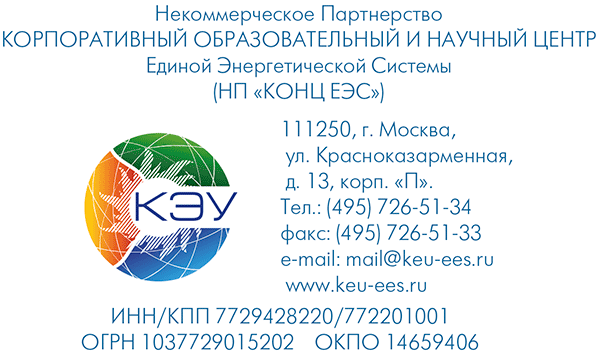 Руководителям энергетических компаний(рассылается по списку)Копия: Руководителям служб управления персоналом______________ № ____________На № _________ от ____________О проведении курса повышения квалификации№ п/пНаименование учебных разделов и тем1.Входной контроль знаний2.Теоретические основы нормирования труда:- нормирование труда: понятие и виды норм;- нормирование труда на предприятиях электроэнергетики;- порядок разработки норм труда;- нормативы по труду, нормативы численности;- порядок разработки регламентирующих документов по нормированию труда3.Методические рекомендации по нормированию труда в энергетике:- основные методические и нормативные документы;- подготовка и проектирование норм труда;- анализ исходных данных, организация работы и подготовка норм времени;- проверка (апробация) норм времени на предприятии;- подготовка окончательной редакции норм времени4.Методика разработки нормативов численности персонала предприятий энергетики:- основные методические и нормативные документы;- подготовка и проектирование нормативов;- анализ исходных данных, организация работы и расчет нормативов;- проверка (апробация) нормативов на предприятиях;- подготовка окончательной редакции нормативов5.Укрупненный алгоритм разработки нормативов численности в энергетике по видам деятельности:- основы разработки и внедрения нормативов численности генерирующих компаний;- основы разработки и внедрения нормативов численности предприятий распределительных сетей;- основы разработки и внедрения нормативов численности сбытовых компаний6.Разработка нормативов численности персонала на уровне предприятий:- нормативная и методическая база по разработке и применению нормативов численности предприятий энергетики;- обзор разработанных и планирующихся к разработке нормативов численности предприятий энергетики;- практические вопросы применения нормативов численности на уровне предприятий (формирование локальной нормативной базы предприятия в части применения нормативов численности, взаимосвязь нормативов численности с нормативными документами по организации труда в энергетике);- практические вопросы7.Практика расчета нормативной численности на примере предприятия энергетики:- содержание норматива численности промышленно-производственного персонала предприятия энергетики по видам деятельности;- организация работы по подготовке и проведению  расчета нормативной численности;- сбор исходных данных по оборудованию и организации труда на предприятии, оргструктуры и штатного расписания (действующих и планируемых);- подбор методических материалов и нормативных документов;- расчет нормативной численности предприятия, обсуждение результатов8.Круглый стол по вопросам участников и обсуждения лучших практик решения задач9.Итоговая аттестацияКурс повышения квалификации 
«Нормирование труда предприятий энергетики России. Методики и практика применения нормативов численности промышленно-производственного персонала энергокомпаний»Курс повышения квалификации 
«Нормирование труда предприятий энергетики России. Методики и практика применения нормативов численности промышленно-производственного персонала энергокомпаний»Курс повышения квалификации 
«Нормирование труда предприятий энергетики России. Методики и практика применения нормативов численности промышленно-производственного персонала энергокомпаний»Курс повышения квалификации 
«Нормирование труда предприятий энергетики России. Методики и практика применения нормативов численности промышленно-производственного персонала энергокомпаний»Курс повышения квалификации 
«Нормирование труда предприятий энергетики России. Методики и практика применения нормативов численности промышленно-производственного персонала энергокомпаний»Курс повышения квалификации 
«Нормирование труда предприятий энергетики России. Методики и практика применения нормативов численности промышленно-производственного персонала энергокомпаний»Курс повышения квалификации 
«Нормирование труда предприятий энергетики России. Методики и практика применения нормативов численности промышленно-производственного персонала энергокомпаний»Курс повышения квалификации 
«Нормирование труда предприятий энергетики России. Методики и практика применения нормативов численности промышленно-производственного персонала энергокомпаний»Курс повышения квалификации 
«Нормирование труда предприятий энергетики России. Методики и практика применения нормативов численности промышленно-производственного персонала энергокомпаний»Курс повышения квалификации 
«Нормирование труда предприятий энергетики России. Методики и практика применения нормативов численности промышленно-производственного персонала энергокомпаний»Курс повышения квалификации 
«Нормирование труда предприятий энергетики России. Методики и практика применения нормативов численности промышленно-производственного персонала энергокомпаний»Курс повышения квалификации 
«Нормирование труда предприятий энергетики России. Методики и практика применения нормативов численности промышленно-производственного персонала энергокомпаний»Курс повышения квалификации 
«Нормирование труда предприятий энергетики России. Методики и практика применения нормативов численности промышленно-производственного персонала энергокомпаний»Курс повышения квалификации 
«Нормирование труда предприятий энергетики России. Методики и практика применения нормативов численности промышленно-производственного персонала энергокомпаний»Курс повышения квалификации 
«Нормирование труда предприятий энергетики России. Методики и практика применения нормативов численности промышленно-производственного персонала энергокомпаний»Даты проведения:Даты проведения:Даты проведения:Даты проведения:Даты проведения:24-25 декабря 2018 г.24-25 декабря 2018 г.24-25 декабря 2018 г.24-25 декабря 2018 г.24-25 декабря 2018 г.24-25 декабря 2018 г.24-25 декабря 2018 г.24-25 декабря 2018 г.24-25 декабря 2018 г.24-25 декабря 2018 г.Заказчик:Заказчик:Заказчик:Заказчик:Заказчик:ФИО представителей Заказчика, направляемых для участия в семинаре:ФИО представителей Заказчика, направляемых для участия в семинаре:ФИО представителей Заказчика, направляемых для участия в семинаре:ФИО представителей Заказчика, направляемых для участия в семинаре:ФИО представителей Заказчика, направляемых для участия в семинаре:ФИО представителей Заказчика, направляемых для участия в семинаре:ФИО представителей Заказчика, направляемых для участия в семинаре:ФИО представителей Заказчика, направляемых для участия в семинаре:ФИО представителей Заказчика, направляемых для участия в семинаре:ФИО представителей Заказчика, направляемых для участия в семинаре:ФИО представителей Заказчика, направляемых для участия в семинаре:ФИО представителей Заказчика, направляемых для участия в семинаре:ФИО представителей Заказчика, направляемых для участия в семинаре:ФИО представителей Заказчика, направляемых для участия в семинаре:ФИО представителей Заказчика, направляемых для участия в семинаре:№ п/пФИО (полностью)ФИО (полностью)ФИО (полностью)ДолжностьДолжностьФорма обученияФорма обученияТелефонТелефонТелефонФаксФаксФаксКонтактное лицо ЗаказчикаКонтактное лицо ЗаказчикаКонтактное лицо ЗаказчикаКонтактное лицо ЗаказчикаКонтактное лицо ЗаказчикаКонтактное лицо ЗаказчикаКонтактное лицо ЗаказчикаКонтактное лицо ЗаказчикаКонтактное лицо ЗаказчикаКонтактное лицо ЗаказчикаКонтактное лицо ЗаказчикаКонтактное лицо ЗаказчикаКонтактное лицо ЗаказчикаКонтактное лицо ЗаказчикаКонтактное лицо Заказчика№ п/п№ п/пФИО (полностью)ФИО (полностью)ФИО (полностью)ДолжностьДолжностьТелефонТелефонТелефонФаксФаксФакс1.1.Информация об уполномоченных лицах ЗаказчикаИнформация об уполномоченных лицах ЗаказчикаИнформация об уполномоченных лицах ЗаказчикаИнформация об уполномоченных лицах ЗаказчикаИнформация об уполномоченных лицах ЗаказчикаИнформация об уполномоченных лицах ЗаказчикаИнформация об уполномоченных лицах ЗаказчикаИнформация об уполномоченных лицах ЗаказчикаИнформация об уполномоченных лицах ЗаказчикаИнформация об уполномоченных лицах ЗаказчикаИнформация об уполномоченных лицах ЗаказчикаИнформация об уполномоченных лицах ЗаказчикаИнформация об уполномоченных лицах ЗаказчикаИнформация об уполномоченных лицах ЗаказчикаИнформация об уполномоченных лицах ЗаказчикаДоговор подписывает (ФИО)Договор подписывает (ФИО)Договор подписывает (ФИО)Договор подписывает (ФИО)Договор подписывает (ФИО)ДолжностьДолжностьДолжностьДолжностьДолжностьДействует на основанииДействует на основанииДействует на основанииДействует на основанииДействует на основанииКомментарии по документообороту:Комментарии по документообороту:Комментарии по документообороту:Комментарии по документообороту:Комментарии по документообороту:Реквизиты Заказчика (для заключения договора, выставления счета, счета-фактуры)Реквизиты Заказчика (для заключения договора, выставления счета, счета-фактуры)Реквизиты Заказчика (для заключения договора, выставления счета, счета-фактуры)Реквизиты Заказчика (для заключения договора, выставления счета, счета-фактуры)Реквизиты Заказчика (для заключения договора, выставления счета, счета-фактуры)Реквизиты Заказчика (для заключения договора, выставления счета, счета-фактуры)Реквизиты Заказчика (для заключения договора, выставления счета, счета-фактуры)Реквизиты Заказчика (для заключения договора, выставления счета, счета-фактуры)Реквизиты Заказчика (для заключения договора, выставления счета, счета-фактуры)Реквизиты Заказчика (для заключения договора, выставления счета, счета-фактуры)Реквизиты Заказчика (для заключения договора, выставления счета, счета-фактуры)Реквизиты Заказчика (для заключения договора, выставления счета, счета-фактуры)Реквизиты Заказчика (для заключения договора, выставления счета, счета-фактуры)Реквизиты Заказчика (для заключения договора, выставления счета, счета-фактуры)Реквизиты Заказчика (для заключения договора, выставления счета, счета-фактуры)Юридический адрес:Юридический адрес:Юридический адрес:БИК:БИК:БИК:Фактический адрес:Фактический адрес:Фактический адрес:ИНН:ИНН:ИНН:Расчетный счетРасчетный счетРасчетный счетКПП:КПП:КПП:Кор. счетКор. счетКор. счетОКПО:ОКПО:ОКПО:в (наименование банка)в (наименование банка)в (наименование банка)ОГРН:ОГРН:ОГРН:в (наименование банка)в (наименование банка)в (наименование банка)ОКВЭД:ОКВЭД:ОКВЭД: